§90-B.  Address of applicantBeginning on January 1, 2012, an applicant for a license or renewal of a license under this chapter shall provide the board with:  [PL 2011, c. 271, §18 (NEW).]1.  Public record address.  A contact address, telephone number and e-mail address that the applicant is willing to have treated as a public record, such as a business address, business telephone number and business e-mail address; and[PL 2011, c. 271, §18 (NEW).]2.  Personal address.  The applicant's personal residence address, personal telephone number and personal e-mail address.[PL 2011, c. 271, §18 (NEW).]If the applicant is willing to have the applicant's personal residence address and telephone number and personal e-mail address treated as public records, the applicant shall indicate that in the application and is not required to submit a different address under subsection 1.  [PL 2011, c. 271, §18 (NEW).]SECTION HISTORYPL 2011, c. 271, §18 (NEW). The State of Maine claims a copyright in its codified statutes. If you intend to republish this material, we require that you include the following disclaimer in your publication:All copyrights and other rights to statutory text are reserved by the State of Maine. The text included in this publication reflects changes made through the First Regular and Frist Special Session of the 131st Maine Legislature and is current through November 1, 2023
                    . The text is subject to change without notice. It is a version that has not been officially certified by the Secretary of State. Refer to the Maine Revised Statutes Annotated and supplements for certified text.
                The Office of the Revisor of Statutes also requests that you send us one copy of any statutory publication you may produce. Our goal is not to restrict publishing activity, but to keep track of who is publishing what, to identify any needless duplication and to preserve the State's copyright rights.PLEASE NOTE: The Revisor's Office cannot perform research for or provide legal advice or interpretation of Maine law to the public. If you need legal assistance, please contact a qualified attorney.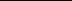 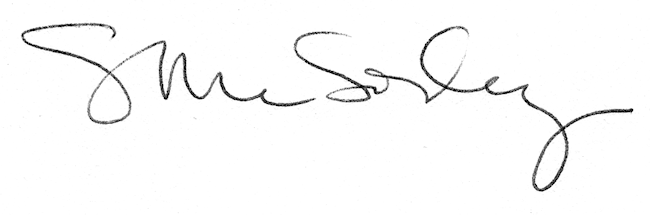 